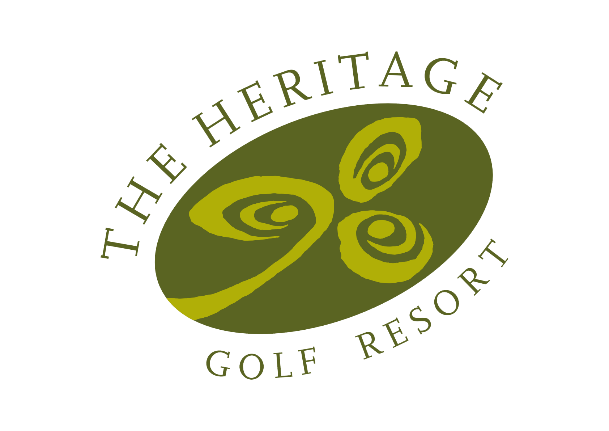 OPEN SINGLES RESULTThursday, March 24th1st Place: Stephen Lynch (03)   39 Pts2nd Place: Sean McLoughlin (28)   38 Pts (BB9)3rd Place: Kevin Egan (28)    38 PtsVouchers can be collected from the Pro Shop